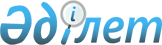 О ставках налога на земли, выделенные под автостоянки (паркинги) и об установлении категории автостоянок (паркингов) по Аягозскому району
					
			Утративший силу
			
			
		
					Решение Аягозского районного маслихата Восточно-Казахстанской области от 22 декабря 2011 года N 01-02/37-7. Зарегистрировано управлением юстиции Аягозского района Департамента юстиции Восточно-Казахстанской области 12 января 2012 года за N 5-6-149. Утратило силу - решением Аягозского районного маслихата Восточно-Казахстанской области от 15 марта 2018 года № 20/149-VI
      Сноска. Утратило силу - решением Аягозского районного маслихата Восточно-Казахстанской области от 15.03.2018 № 20/149-VI (вводится в действие по истечении десяти календарных дней после дня его первого официального опубликования).

      Сноска. Заголовок в редакции решения Аягозского районного маслихата Восточно-Казахстанской области от 28.05.2014 № 25/178-V (вводится в действие по истечении десяти календарных дней после дня  его первого официального опубликования).

      Примечание РЦПИ.

      В тексте сохранена авторская орфография и пунктуация.
      В соответствии со статьей 381, пунктом 3 статьи 386 Кодекса Республики Казахстан от 10 декабря 2008 года "О налогах и других обязательных платежах в бюджет", подпунктом 15) пункта 1 статьи 6 Закона Республики Казахстан от 23 января 2001 года "О местном государственном управлении и самоуправлении в Республике Казахстан" Аягозский районный маслихат РЕШИЛ:
      1. Установить категории автостоянок (паркингов) согласно приложению 1.
      2. Увеличить, в зависимости от категории автостоянок, размеры базовых ставок на земли, выделенные под автостоянки (паркинги), подлежащие налогообложению по базовым ставкам на земли населенных пунктов, за исключением земель, занятых жилищным фондом, в том числе строениями и сооружениями при нем, согласно приложению 2.
      3. Для применения базовых ставок налога на земли других категорий, выделенные под автостоянки (паркинги), относящиеся к городу Аягоз, близлежащим населенным пунктом определить город Аягоз.
      4. Настоящее решение вводится в действие по истечении десяти календарных дней после дня его первого официального опубликования. Категории автостоянок (паркингов) в зависимости
от типа автостоянки по Аягозскому району Об увеличении ставки налога на земли, выделенные под
автостоянки (паркинги), в зависимости от категории
автостоянок (паркингов)
					© 2012. РГП на ПХВ «Институт законодательства и правовой информации Республики Казахстан» Министерства юстиции Республики Казахстан
				
Председатель сессии
А. Шакиров
Секретарь маслихата
М. ТемековПриложение 1
к решению Аягозского
районного маслихата
от 22 декабря 2011 года
№ 01-02/37-7
№
Виды автостоянок (паркингов)
Категории
1
Надземные автостоянки закрытого типа, автостоянки открытого типа
1 категория
2
Автостоянки, пристраиваемые к зданиям другого назначения, автостоянки, встроенные в здания другого назначения
2 категория
3
Автостоянки, расположенные под зданиями в подземных, подвальных, цокольных или в нижних надземных этажах
3 категорияПриложение 2
к решению Аягозского
районного маслихата
от 22 декабря 2011 года
№ 01-02/37-7
№
Категории автостоянок (паркингов)
Размер увеличения ставки налога
1
1 категория
в 10 раз
2
2 категория
в 8 раз
3
3 категория
в 6 раз